Allegato ADomanda di partecipazione alla selezione di n. 2 docenti costituenti il gruppo di lavoro per l’orientamento e il tutoraggio per le STEM e per il multilinguismo Piano Nazionale di Ripresa e Resilienza – Missione 4: Istruzione e Ricerca – Componente 1 – Potenziamento dell’offerta dei servizi di istruzione: dagli asili nido alle Università. Investimento 3.1: Nuove competenze e nuovi linguaggi Azioni di potenziamento delle competenze STEM e multilinguistiche (D.M. 65/2023)Codice identificativo progetto: M4C1I3.1-2023-1143-P-28630CUP: F24D23002040006Titolo progetto: STEM-periamo le difficoltà Il/La sottoscritto/a_____________________________________________________(cognome e nome)  nato/a________________________________________ prov. __________ il ______________________ C.F. _____________________________ residente in ________________________________________ prov. ___________ via/Piazza ______________________________________________________ n. ______telefono_______________________ E MAIL _________________________________________________TITOLO DI STUDIO POSSEDUTO _________________________________________________________C H I E D Ealla S.V. di partecipare alla selezione, in qualità di personale:□ INTERNO Per il ruolo di: componente di gruppo di lavoro per l’orientamento e il tutoraggio per le STEM e per il multilinguismo A tal fine, consapevole delle sanzioni penali stabilite dalla legge per false attestazioni e mendaci dichiarazioni o uso di atti falsi, sotto la propria personale responsabilitàDICHIARA:❏ di essere cittadino/a italiano/a;❏ di godere dei diritti politici;❏ di essere dipendente di altre amministrazioni pubbliche;❏ di non essere dipendente di altre amministrazioni pubbliche;❏ di non aver subito condanne penali, né avere procedimenti penali in corso che impediscano, ai sensi delle vigenti disposizioni in materia, la costituzione del rapporto di impiego con la Pubblica Amministrazione;❏ di non essere stato destituito da pubbliche amministrazioni;❏ di non trovarsi in nessuna delle condizioni di incompatibilità allo svolgimento di eventuale incarico di docenza in qualità di esperto di cui all’art. 1 del D.L. n. 508/96 e dell’art. 53 del D.L. n.29/93 nonché delle altre leggi vigenti in materia;❏ di avere conoscenze e competenze approfondite rispetto alle singole aree tematiche, per le quali si propone la candidatura;❏ di essere destinatario di contratto a tempo indeterminatoAlla presente istanza allega:Tabella valutazione titoli (All.B )Dichiarazione di insussistenza di incompatibilità ( All.C).Curriculum vitae in formato europeo;Fotocopia del documento di riconoscimento.Il/La sottoscritto/a esprime il proprio consenso affinché i dati forniti possano essere trattati nel rispetto del Regolamento UE n.679/2016 (Codice in materia di protezione dei dati personali), per gli adempimenti connessi allapresente procedura.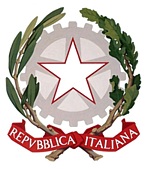 I.S.I.S.S. “Padre Salvatore Lener”Via Leonardo Da Vinci I Traversa, n° 4 81025 MARCIANISE (CE)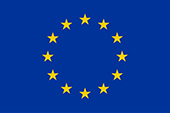 Settore Economico: Amministrazione, Finanza e Marketing – Sistemi Informativi Aziendali – TurismoSettore Tecnologico: Costruzioni, Ambiente e TerritorioSettore Servizi: Servizi Socio Sanitari – Articolazioni: Odontotecnico e OtticoSettore Economico: Amministrazione, Finanza e Marketing – Sistemi Informativi Aziendali – TurismoSettore Tecnologico: Costruzioni, Ambiente e TerritorioSettore Servizi: Servizi Socio Sanitari – Articolazioni: Odontotecnico e OtticoC. Fisc.:93090320610 –Cod. Mecc.: CEIS03900D – Distretto n°14 – Ambito: CAM 07 – Cod. Uff.: UFK5VJ – tel/Fax 0823 839364C. Fisc.:93090320610 –Cod. Mecc.: CEIS03900D – Distretto n°14 – Ambito: CAM 07 – Cod. Uff.: UFK5VJ – tel/Fax 0823 839364C. Fisc.:93090320610 –Cod. Mecc.: CEIS03900D – Distretto n°14 – Ambito: CAM 07 – Cod. Uff.: UFK5VJ – tel/Fax 0823 839364C. Fisc.:93090320610 –Cod. Mecc.: CEIS03900D – Distretto n°14 – Ambito: CAM 07 – Cod. Uff.: UFK5VJ – tel/Fax 0823 839364dataFIRMA